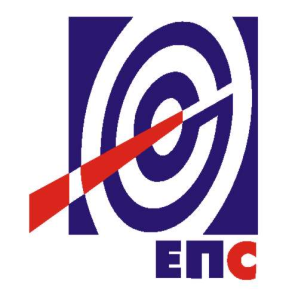 ПЕТА ИЗМЕНАКОНКУРСНE ДОКУМЕНТАЦИЈEЈАВНО ПРЕДУЗЕЋЕ „ЕЛЕКТРОПРИВРЕДА СРБИЈЕ“,БЕОГРАД Улица царице Милице 2, БеоградЈАВНА НАБАВКА УСЛУГЕ ВАНЛИНИЈСКОГ ПРЕВОЗА ЗАПОСЛЕНИХОТВОРЕНИ ПОСТУПАКЈАВНА НАБАВКА бр. ЦЈН 14/2015(заведено у ЈП ЕПС број 12.01. 3958/39-16 од 12.04.2016. године)април, 2016. годинеНа основу члана 63. став 5. и члана 54. Закона о јавним набавкама („Сл. гласник РС”, бр. 124/12, 14/15 и 68/15) поступајући по решењима РКЗППЈН бр. 4-00-104/2016 од 25.02.2016. године и 4-00-91/2016 од 25.02.2016. године, Комисија је сачинила:ПЕТУ ИЗМЕНУ И ДОПУНУКОНКУРСНЕ ДОКУМЕНТАЦИЈЕУ ОТВОРЕНОМ ПОСТУПКУЈАВНА НАБАВКА УСЛУГЕ ВАНЛИНИЈСКОГ ПРЕВОЗА ЗАПОСЛЕНИХЈАВНА НАБАВКА бр. ЦЈН БР 14/20151. Тачка 3. 1. мења се из следећих разлога: У складу са налозима из Решења РКЗППЈН бр. 4-00-104/2016 од 25.02.2016. године и 4-00-91/2016, Комисија је размотрила могућност смањења броја резервних возила и одлучила да исти са 29 смањи на 23, што представља смањење са 25 на 20% броја резервних возила у односу на број возила на раду који износи 116.Ангажовање резервних возила није само могућност већ је извесност, што Наручилац тврди на основу досадашњег искуства од 1968. године до данашњих дана. За период од 30 месеци на који се закључује уговор у овом поступку ЈН, који захтева свакодневно ангажовање 116 возила вероватноћа да неће бити ангажовано ниједно резервно возило готово да не постоји. Захтевани број резервних возила је последица велике територије која је покривена  мрежом линија и полазака на дневном нивоу, а што је дефинисано спецификацијом услуге превоза. Наручиоцу је битно да овом јавном набавком обезбеди благовремено и квалитетно извршење услуге превоза запослених и тиме створи услове за неометано одвијање процеса рада и одржање електроенергетског система а могућност накнаде штете односно реализација уговорне казне биле би безначајне у односу на евентуалне последице нереализованог превоза запослених, односно застоја процеса производње као на пример: застој у раду рударске механизације на површинским коповима или термоелектрана.  Наручилац, захтеваним бројем резервних возила  обезбеђује решење у ситуацијама када дође до квара возила,саобраћајних незгода или других поремећаја у саобраћају, којима ће обезбедити алтернативни превоз запослених до места рада, како процес производње не би био угрожен.Тачка 3. 1. мења се и гласи: 3.1. да има у власништву или ангажовано на лизинг или  у закуп следећа возила:За ПАРТИЈУ 1А) најмање 58 аутобуса класе I или II тип ЦА или ЦЕ са минималним бројем места за седење према Спецификацији услуге превоза најмање 11 резервних аутобуса класе I или II тип ЦА или ЦЕ са минимум 49 места за седењеБ) најмање 23 аутобуса класе I тип ЦЦ или ЦГ са минималним бројем места за седење према Спецификацији услуге превоза најмање 5 резервних аутобуса класе I тип ЦЦ или ЦГ са минимум 48 места за седењеЦ) најмање 35 аутобуса класе III са минималним бројем места за седење према Спецификацији услуге превозанајмање 2 резервна аутобуса класе III са минимум 49 места за седењенајмање 1 резервни аутобус класе III са минимум 51 места за седењенајмање 2 резервна аутобуса класе III са минимум 59 места за седењенајмање 1 резервни аутобус класе III са минимум 61 места за седењенајмање 1 резервни аутобус класе III са минимум 81 места за седењеЗа ПАРТИЈУ 2Најмање 3 аутобуса класе III са минимум 26 и максимум 33 места за седењеНајмање 1 резервни аутобус класе III са минимум 26 и максимум 33 места за седењеНајмање 7 аутобуса класе III са минимум 49 места за седењеНајмање 2 резервна аутобуса класе III са минимум 49 места за седењеПружалац услуга је у обавези да реализацију услуге превоза врши аутобусима које је навео у Обрасцу - Списак аутобуса, који је саставни део понуде за сваку од партија.Списак аутобуса за Партију 1 садржи сажете податке о свих 139 возила (укључујући и резервна возила) које је Понуђач понудио за Партију 1. За свако од наведених возила попуњава се Образац – Подаци о возилу за Партију 1.Списак аутобуса за Партију 2 садржи сажете податке о свих 13 возила (укључујући и резервна возила) које је Понуђач понудио за Партију 2. За свако од наведених возила попуњава се Образац – Подаци о возилу за Партију 2.Ако понуђач подноси понуде за обе Партије, тражени услов мора бити испуњен у кумулативу.2.У тачки 3.2. број возача за Партију 1. мења се и гласи: 139.Сагласно измени тачке 3.1; 3.2. и изменама везаних за банкарске гаранције, Модел уговора за партију 1. мења се и гласи: УГОВОР О ЈАВНОЈ НАБАВЦИ УСЛУГА ВАНЛИНИЈСКОГ ПРЕВОЗА ЗАПОСЛЕНИХ УВОДНЕ ОДРЕДБЕимајући у виду: да је Наручилац спровео отворени поступак јавне набавке, сагласно члану 32. Закона о јавним набавкама, за јавну набавку услуге ванлинијски превоз запослених, ЈН број ЦЈН 14/2015; да је Позив за подношење понуда у вези предметне јавне набавке објављен на Порталу јавних набавки дана ________. године;да Понуда Превозника у отвореном поступку, која је заведена код Наручиоца под бројем __________ од _____.2016. године у потпуности одговара захтеву Наручиоца из Позива за подношење понуда и Конкурсној документацији; да је Наручилац на основу Понуде Превозника и Одлуке о додели уговора, изабрао Превозника за реализацију услуге ванлинијског превоза запослених, _________________.ПРЕДМЕТ УГОВОРАЧлан 1.Уговорне стране су сагласне да је предмет овог Уговора уређење међусобних права и обавеза у вези пружања услуга ванлинијског превоза запослених у периоду од 30 месеци, у складу са Одлуком Корисника услуга о додели Уговора по спроведеном отвореном поступку јавне набавке број _________и прихваћеном понудом број ______ од _________, за партију број 1, заведеном код Корисника услуга дана _________ под бројем _____________ ( у даљем тексту: Понуда), која као прилог 1 чини саставни део овог уговора.  Уговорне стране су сагласне да све послове око спровођења и праћења реализације овог Уговора, у име свих Корисника услуга обављају овлашћена лица корисника Јавно предузеће „Електропривреда Србије“, Београд.ОБАВЕЗЕ УГОВОРНИХ СТРАНАОбавезе ПревозникаЧлан 2.Превозник се обавезује да за потребе Корисника услуга, врши ванлинијски превоз запослених на посао и са посла.Превозник се обавезује да превоз врши према Спецификацији услуге превоза, која као Прилог 7 чини саставни део овог уговора.  Спецификација услуге превоза садржи редни број аутобуса, минималан број места за седење, број линије, назив линије, време поласка и повратка, класу аутобуса,  број станица, ефективну дневну километражу и просечну ефективну километражу на месечном нивоу (са просечно 21 радним даном и 9 нерадних дана у месецу).Превозник је у обавези да реализацију услуге превоза врши аутобусима које је навео у Обрасцу – Списак аутобуса за Партију 1, који као Прилог 6 чини саставни део овог уговора, и то са:А) 58 аутобуса класе I или II тип ЦА или ЦЕ са минималним бројем места за седење према Спецификацији услуге превоза (Прилог 7)11 резервних аутобуса класе I или II тип ЦА или ЦЕ са минимум 49 места за седењеБ) 23 аутобуса  класе I тип ЦЦ или ЦГ са минималним бројем места за седење према Спецификацији услуге превоза (Прилог 7)5 резервних аутобуса класе I тип ЦЦ или ЦГ са минимум 48 места за седењеЦ) 35 аутобуса класе III са минималним бројем места за седење према Спецификацији услуге превоза (Прилог 7): 2 резервна аутобуса класе III са минимум 49 места за седење1 резервна аутобуса класе III са минимум 51 места за седење2 резервна аутобуса класе III са минимум 59 места за седење1 резервни аутобус класе III са минимум 61 места за седење1 резервни аутобус класе III са минимум 81 места за седењеОбразац-Списак аутобуса за партију 1.  као Прилог 6 чини саставни део овог уговора и мора бити оверен од стране Превозника и Корисника услуге.Превозник се обавезује да последњег дана у текућем месецу достави Кориснику услуга списак возила по гаражним и регистарским бројевима, планираним на одређеним линијама у следећем месецу, као и списак резервних возила, а која су изабрана у поступку јавне набавке предметних услуга. Под линијом се, у смислу овог Уговора, подразумева обављање превоза запослених на тачно утврђеној релацији (полазиште, успутне станице, циљ) према Спецификацији услуге превоза и у возилу тачно одређене класе, посебно обележеним за превоз запослених.Списак линија са стајалиштима, дужином линије и временом путовања као Прилог 8 чини саставни део овог уговора.Члан 3.Превозник се обавезује да превоз запослених код Корисника услуга, врши аутобусима који морају бити технички исправни, чисти, проветрени, са исправним и у функцији уређајима за грејање и хлађење путничког простора, обележеним фирмом Превозника, релацијском таблом, електронским програмабилним  дисплејом за означавање броја и назива линија и таблом „ванлинијски превоз запослених“.Превозник је обавезан да, на захтев овлашћеног лица Корисника услуга омогући ванредан (контролни) преглед аутобуса који учествују у ванлинијском превозу запослених у погледу испуњености услова из Техничке спецификације. Превозник има обавезу да, по захтеву овлашћеног лица Корисника услуга, из уговореног превоза запослених искључи возило које не испуњава наведене услове.Превозник се обавезује да у току важења Уговора, ангажује искључиво возила са Списка аутобуса и да у случају неопходности замене аутобуса може ангажовати само  возило истог или вишег нивоа квалитета (капацитет, старост аутобуса и Еуро стандард), уз претходну сагласност овлашћеног лица Корисника услуге дату на основу прегледа аутобуса.Превозник се обавезује да превоз запослених врши аутобусима уз ангажовање возног особља који морају испуњавати све услове предвиђене законима и општим актима Превозника, уз обавезно ношење службених одела и идентификационог обележја.  У возилу којим се обавља ванлинијски превоз запослених, мора се налазити: Копија Уговора о пружању предметних услуга, Општи услови превоза, Списак путника – запослених Корисника услуга и копију Уговора о раду возача или Потврду да је запослен код Превозника и у доњем десном углу ветробранског стакла истакнут натпис: "Слободна вожња".Превозник има обавезу да, по захтеву овлашћеног лица Корисника услуга, из ванлинијског превоза запослених искључи возача који се недисциплиновано и недолично понаша. Члан 4.Превозник се обавезује да превоз запослених започне у време предвиђено Спецификацијом услуге превоза, а заврши у времену предвиђеним Списком линија са стајалиштима, дужином линије и временом путовања, уз дозвољено одступање од максималних 5 минута, као и да аутобуси на полазним станицама морају бити постављени најкасније 10 минута пре поласка. Члан 5.Превозник се обавезује да запосленима код Корисника услуга који поседују уредне исправе за превоз обезбеди коришћење превоза, неометан улазак и излазак на свим станицама, као и безбедан и тачан превоз уз поштовање услова превоза овог Уговора, као и да превози искључиво запослене који поседују уредне исправе за превоз.Члан 6.Превозник је сагласан да овлашћена лица Корисника услуга врше контролу поштовања уговорених услова превоза и обавеза Превозника, као и да ће примедбе Корисника услуга размотрити и предузети потребне мере, а у складу са одредбама овог Уговора.  Овлашћена лица корисника услуга врше контролу тачности и уредности обављања линија и полазака из Уговора, свакодневно или повремено, самостално или заједно са овлашћеним лицима Превозника на унапред договореним пунктовима.Извештаји о извршеним контролама из претходног става морају бити обострано (ако се контрола врши заједнички) оверени од овлашћених лица. Извештаји се сачињавају у два примерка од којих свака страна задржава по један. Такав извештај је основ за Уговорну казну.Изузетно, уколико Корисник услуга врши контролу сам, без присуства овлашћеног лица Превозника или уколико представник Превозника по извршеној контроли одбије да потпише извештај, исти ће потписати овлашћено лице Корисника услуга уз констатацију да је представник Превозника одбио да потпише записник и навођење разлога одбијања. Такав извештај је основ за Уговорну казну.Основ за Уговорну казну могу бити и други докази (писане изјаве запослених дате под материјалном и кривичном одговорношћу).Члан 7.Превозник је сагласан да контролу исправа за превоз запослених у аутобусима, описаних у члану 12. овог Уговора, врши и Превозник и Корисник услуга заједнички или самостално.Овлашћена лица за контролу Превозника су у обавези да сва лица која немају уредно издату исправу за превоз удаљи из возила.Овлашћена лица за контролу Корисника услуга имају обавезу да, прегледом исправа за превоз у возилима ванлинијског превоза запослених, утврди поштовање уговорних обавеза регулисаних чланом 5. Уговора. Обавеза овлашћених лица за контролу Корисника услуга је и да у путни налог возача упише датум, време и потпис контролора. Превозник је у обавези да на захтев корисника услуга врши ванредну контролу исправа за превоз запослених на линијама и у периоду који захтева наручилац, као и да о извршеној ванредној контроли достави одговарајући извештај.Члан 8.Уговорне стране су сагласне да се исправа за превоз запослених може користити на линијама и у аутобусима означеним за превоз запослених код Корисника услуга од места поласка до места рада. Превозник је дужан да сваког запосленог код Корисника услуга који је започео превоз одвезе или врати са посла.  Превозник је обавезан да запосленима код Корисника услуга, са важећом исправом за превоз, омогући превоз на свим уговореним линијама, као и на другим релацијама поред оне која је наведена у исправи за превоз, од места становања до привременог места рада, за шта ће добити привремену исправу за превоз.Члан 9.Превозник је сагласан да празну вожњу, уколико је иста предвиђена спецификацијом услуге превоза и која је урачуната у укупну ефективну километражу, по налогу Корисника услуга претвори у ванлинијски превоз запослених. Члан 10.Превозник не може да изврши промену елемената Спецификације услуге превоза без писане сагласности Корисника услуга. Превозник је сагласан да, у случају поремећаја у превозу запослених на делу или целој линији, преузме путнике аутобуса са те линије другим возилом или измени трасу кретања возила у циљу бржег и ефикаснијег превоза запослених. Члан 11.Превозник се обавезује да о свим проблемима у превозу благовремено обавести Корисника услуга, да по примедбама Корисника услуга предузме тражене мере, као и да достави Кориснику услуга образложење евентуалних недостатака у превозу.Члан 12.Исправе за превоз запослених издаје Превозник, на бази података о запосленима које доставља Корисник услуга. Форму и садржину исправе за превоз запослених дефинише Корисник услуга. Обавезе Корисника услугаЧлан 13.Корисник услуга ће одредити овлашћена лица задужена за праћење извршења уговора и о истом обавестити Превозника. Овлашћена лица из става 1 овог члана ће између осталог периодично контролисати квалитет аутобуса којима се реализује ванлинијски превоз запослених. Наведена лица врше преглед сваког аутобуса које учествује у превозу запослених и  сачињава Извештај о резултатима контроле квалитета аутобуса. Контрола квалитета аутобуса подразумева контролу испуњености услова из Техничке спецификације.Члан 14.Корисник услуга се обавезује да: Превознику пријави потребу за ванредним задржавањем возила, Благовремено рекламира све недостатке у превозу и то у року од 7 дана од њихове појаве,Поводом примедби Превозника предузме потребне мере за отклањање недостатака насталих радњом Корисника услуга,Превознику достави Записник о реализованом  обиму превоза првог радног дана у месецу за претходни месец,Превознику достави Записник о утврђеним повредама уговорних обавеза, првог радног дана у месецу за претходни месец,Превознику достави Спецификацију извршеног превоза првог радног дана у месецу за претходни месец иДа на основу писаног захтева запосленог Корисника услуга, писаним путем интервенише код Превозника у случају недисциплинованог и недоличног понашања возног особља Превозника. ВРЕДНОСТ УГОВОРАЧлан 15.Укупна уговорена вредност услуга ванлинијског превоза запослених за период од 30 месеци износи __________________ динара без ПДВ. Корисник услуга се обавезује да цену услуга плати увећану за износ ПДВ у складу са позитивним прописима.Јединична цена по километру без ПДВ износи _________ (дин/км)Превозник се обавезује да, најкасније у року од 10 (десет) дана од дана закључења Уговора, Кориснику услуга преда банкарску Гаранцију за добро извршење посла са клаузулама ''неопозива, безусловна, наплатива на први позив и без права на приговор'' на износ од _________________ динара.Превозник се обавезује да Кориснику услуга достави банкарску Гаранцију за добро извршење посла са роком важења од најмање једне (1) године од дана издавања. Најмање 30 дана пре истека наведеног рока, Превозник је дужан да продужењем важења достављене банкарске Гаранције за једну годину или достављањем нове банкарске Гаранције са роком важења од најмање једне (1) године од дана издавања, обезбеди Кориснику услуга средство финансијског обезбеђења за добро извршење посла, у уговореном року, квалитету и обиму.ЦЕНА ПРЕВОЗАЧлан 16.Корисник услуга се обавезује да Превознику за извршени превоз плаћа месечну цену, као цену услуге за ангажована возила из члана 2. став 3., 4. и 5. овог Уговора која саобраћају на уговореним линијама дефинисаним Спецификацијом услуге превоза, у року од 45 дана од дана пријема исправне фактуре на писарницу Корисника услуга, на текући рачун Превозника број _____________________ код ____________ Банке.     Месечна цена за превоз се одређује као производ броја пређених ефективних километара на месечном нивоу и јединичне цене по км (дин/км) .Број пређених ефективних километара на месечном нивоу се рачуна на следећи начин:КММ=КМР*РД+КМН*НД+КМС-НКМгде су:КММ - Број пређених ефективних километара на месечном нивоуКМР – Укупан број километара на дневном нивоу из Спецификације услуге превоза за линије које саобраћају радним данимаРД – Број радних дана у месецуКМН - Укупан број километара на дневном нивоу из Спецификације услуге превоза за линије које саобраћају нерадним данимаНД – Број нерадних дана у месецуКМС – Број километара за линије које прате смену,означене са * у Спецификацији услуга превозаНКМ – Нереализовани километри у месецуБрој километара за линије које прате смену (КМС), означене са * у Спецификацији услуга превоза, одређује се на основу конкретног распореда смена у месецу.Број пређених ефективних километара на месечном нивоу у складу са горе наведеним се утврђује на основу обострано потписаног записника о реализованом  обиму превоза од стране овлашћених представника Превозника и корисника услуга.Корекција јединичне цене по километру се може извршити у току реализације Уговора, и то:Услед промене вредности елемената који утичу на формирање цене уколико се индекс промене цене смањи или повећа за више од 5 (пет) (повећање индекса – повећање цена, смањење индекса – смањење цена), и то: - индекса цена произвођача течних горива и мазива у Републици Србији; - индекса потрошачких цена у  Републици Србији; - индекса просечне бруто зараде у Републици Србији;  Сви индекси се узимају према званичним подацима Републичког завода за статистику, а Индекс промене цене се израчунава применом следећег обрасца: Индекс промене цене  ( ИПЦ ) = [(индекс цена произвођача течних горива и мазива у Републици Србији X (%ПГМ)) +(индекс просечне бруто зараде у Републици Србији X (%БП)) +  (индекс потрошачких цена у Републици Србији X (%ОТ)) ] / 100	Скраћенице ПГМ, БП и ОТ дефинисане су у обрасцу структуре јединичне цене, а подаци о процентуалном учешћу наведених параметара такође се узимају из Обрасца структуре јединичне цене по километру за Партију 1, који је као Прилог 3 саставни део овог уговора.За базни месец за утврђивање Индекса промене цене, узеће се месец у коме је закључен Уговор, односно први наредни месец после месеца у коме је извршена последња промена цене. Промена цена се утврђује у нивоу укупног Индекса промене цене.  Промена цене ће се примењивати од месеца у коме је заинтересована страна поднела захтев. Члан 17.У оквиру укупног обима уговорених услуга за 30 месеци, који износи 10.449.660 километара, може се вршити измена одређених елемената уговора из објективних разлога, у складу са потребама процеса рада и обављања делатности код Корисника услуга, као и у случају свих статусних односно организационих промена, тако да Корисник услуга може  мењати услугу превоза запослених у смислу: увођења нових линија, укидања постојећих линија, скраћења или продужења постојећих линија, увођења и укидања стајалишта, промена класе,типа и капацитета возила из Списка аутобуса за Партију 1 на одређеним линијама.  Члан 18.Уговорне стране су сагласне да Превозник сваком од корисника услуга доставља фактуру месечно, најкасније 5-ог у месецу за претходни месец, и то на бази Спецификације извршеног превоза коју добија од Овлашћеног лица Корисника Услуга.Спецификација извршеног превоза садржи појединачне износе за фактурисање за сваког од Корисника услуга, а њихов збир представља укупну месечну цену превоза.Превозник је обавезан да сваком од корисника Услуга доставља у два примерка посебну фактуру са спецификацијом превоза у прилогу. Фактура мора да садржи месечну цену превоза за корисника услуга на кога се односи и да је у складу са одредбама Закона о порезу на додату вредност. Корисници услуга су обавезни да испостављену фактуру исплате у року од 45 дана од дана пријема исправне фактуре на писарницу корисника услуга. УГОВОРНА КАЗНАЧлан 19.Уговорне стране су сагласне и обавезују се да, у случају неизвршења уговорених обавеза, другој страни плате уговорну казну.Уговорне стране су сагласне да се њихова одговорност за неизвршење уговорених обавеза искључује ако је до неизвршења дошло услед више силе. У случају више силе – непредвиђених догађаја ван контроле Уговорних страна Корисника и Превозника, који спречавају било коју Уговорну страну да изврши своје обавезе по овом уговору – извршавање уговорених обавеза ће се прекинути у оној мери у којој је Уговорна страна погођена таквим догађајем и за време за које траје немогућност извршења уговорних обавеза услед наступања непредвиђених догађаја, под условом да је друга Уговорна страна обавештена, у року од 3 (три) радна дана о наступању више силе.У случају наступања више силе, уговорне стране могу уговорити продужење рока извршења услуга превоза за оно време за које је настало кашњење у извршавању уговорних обавеза, проузроковано вишом силом. У случају из претходног става овог члана Уговора Наручилац ће поступати у складу са чланом 115. Закона о јавним набавкама.Свака Уговорна страна сноси своје трошкове, који настану у периоду трајања више силе, односно за период мировања уговора услед дејства више силе, за који се продужава рок важења Уговора.Уколико виша сила траје дуже од 90 дана, било која Уговорна страна може да раскине овај уговор у року од 30 дана, уз доставу писаног обавештења другој Уговорној страни о намери да раскине Уговор.Члан 20.Превозник се обавезује да Кориснику услуга плаћа уговорну казну, кроз књижно одобрење уз фактуру, на основу записника о уговорној казни, у следећим случајевима: непостављање аутобуса на полазну станицу у уговорено време......................2.500 дин извршење услуге превоза аутобусом који се не налази у Списку Аутобуса (прилог 6 овог уговора) ..………………………………………………………...........................5.000 диннеиспуњавање обавеза из члана 3. став 1., 3. и 4. Уговора ..............................5.000 диннеиспуњавање обавеза одређених члановима 5. и 7. овог Уговора.................5.000 динизмена елемената утврђених спецификацијом услуга превоза, супротно члану 10. став 1. овог Уговора..............................................................................................5.000 диннедисциплина возног особља (некоректно понашање према запосленима) ………………………………………………………………………………....................5.000 диннеизвршење започетог превоза (прелазак путника у други аутобус и завршетак превоза тим возилом)...........................................................................................2.500 динзакашњење доласка возила на долазна места: од 5-15 минута.....................................................................................……...........2.500 динод 16-30 минута.....................................................................................................5.000 динпреко 30 минута...................................................................................................10.000 динИзнос уговорних казни мења се у једнаком проценту у складу са евентуалним процентуалним променама јединичне цене по километру.За случај неизвршења превоза на одређеној релацији, Превозник је дужан платити Кориснику услуга уговорену казну у висини 50.000 динара. У случају необављања по једне линије дневно, три дана узастопно или седам дана укупно у току месеца, Превозник је дужан платити Кориснику услуга уговорну казну у висини од 125.000 динара дневно. Казна у смислу овог става примењује се почев од трећег, односно седмог дана неизвршења превоза, за сваки следећи дан необављања било које линије.Уговорне казне исказане су у динарима без ПДВ.У случају да Превозник не достави књижно одобрење, плаћа се само неспорни део фактуре односно цена услуга по Спецификацији извршеног превоза а Корисник услуга ће издати књижно задужење.Члан 21.Корисник услуга је дужан да Превознику плати штету коју је поименично одређени запослени код Корисника услуга причинио на возилу Превознику.     Корисник услуга је дужан да због причињене штете Превознику плати износ настале штете, који се утврђује на основу Записника осигуравајућег друштва. Члан 22.Уговорне стране су сагласне да се информисање о неизвршењу односно повредама уговорних обавеза, учињених у току претходних 7 дана, врши преко овлашћених представника Корисника услуга.Записник о повредама уговорних обавеза учињених у претходном месецу и извештаји овлашћених лица за контролу у возилима, Превознику се достављају првог радног дана у месецу за претходни месец. ОСТАЛЕ ОДРЕДБЕЧлан 23.Уговор се сматра закљученим даном обостраног потписивања, а ступа на снагу даном достављања средства финансијског обезбеђења за добро извршење посла из члана 15. став 3. овог Уговора и примењује се у периоду од 30 месеци почев од 01.03.2016. године, односно од дана ступања на снагу Уговора, ако је Уговор касније ступио на снагу.Члан 24.Уговорне стране сагласне су да сва спорна питања решавају споразумно, а у случају немогућности споразумног решења, надлежан је Привредни суд у Београду.Члан 25.Обе уговорне стране имају право да раскину Уговор и то:Споразумно, уз отказни рок од 90 (деведесет) дана од дана писаног обавештења другој страни, осим ако се уговорне стране сагласе о краћем периоду, Једнострано, од стране Превозника, уз отказни рок од 90 дана од дана достављања писаног обавештења другој уговорној страни иЈеднострано, од стране Корисника услуга, уз остављање накнадног примереног рока и то не мање од 30 дана од дана достављања писаног обавештења другој уговорној страни. Корисник услуга може једнострано раскинути Уговор без остављања накнадног рока уколико Превозник не поштује обавезе из овог уговора. Корисник услуга се овлашћује да откаже Уговор о превозу на линијама на којима је учињена повреда обавезе из Уговора и да судским путем захтева накнаду штете причињену неизвршењем предметне обавезе Превозника на наведеним линијама.Члан 26.На све односе који нису регулисани овим уговором, примењују се одредбе Закона о облигационим односима као и позитивно правне норме које се односе на превоз путника. Члан 27.Овај Уговор је сачињен у 18 (осамнаест) истоветних примерака, од којих се 3 (три) налазе код Превозника и по 3 (три) код сваког од Корисника услуга.Прилози овог Уговора су:Понуда Превозника број ________ од ________ године,Образац структуре цене за Партију 1,Образац структуре јединичне цене по километру за Партију 1, Споразум о заједничком извршењу предметне јавне набавке – којим се дефинише начин поделе пружања услуга превоза учесника у заједничкој понуди по  редном броју возила и линија (у случају подношења заједничке понуде), Изјава понуђача да ће извршење набавке делимично поверити подизвођачу (у случају подношења понуде са подизвођачем),Образац – Списак аутобуса за Партију 1,Спецификација услуге превоза и Списак линија са стајалиштима,  дужином линије и временом путовања.Образац бр. 9/1 Изјава о возилу мења се и гласи: 3.Образац бр. 9/1 Изјава о возилуОБРАЗАЦ – ИЗЈАВА О ВОЗИЛУЗА ПАРТИЈУ 1У вези са позивом за подношење понуда у отвореном поступку јавне набавке број ЦЈН 14/2015, за партију 1, за набавку услуга ванлинијског превоза запослених у периоду од 30 месеци, под пуном материјалном и кривичном одговорношћу  дајемо И З Ј А В УУ извршењу наведене услуге користићемо  следеће возило: 4.Образац бр. 15/1 Списак аутобуса мења се и гласи: Образац бр. 15/1 Списак аутобуса Образац – Списак аутобуса за Партију 1Напомена: Списак аутобуса мора садржати свих 139 аутобуса (укључујући и резервна возила) којима ће превозник реализовати услугу ванлинијског превоза запослених.       Место и датум,                                                                            Понуђач,__________________                         М.П.                       _______________________5.У делу конкурсне документације, после наслова „III TEХНИЧКА ДОКУМЕНТАЦИЈА И ПЛАНОВИ“, додају се нови ставови који гласе: Наручилац је предметну јавну набавку обликовао са циљем да за вредност од 2.101.182.000,00 динара без ПДВ, коју је јавно објавио, добије одговарајући ниво квалитета услуге превоза имајући у виду дужину релација, услове путовања и време трајања путовања.Захтевани ниво квалитета услугe превоза има за циљ да обезбеди максимални могући комфор у превозу,превасходно у погледу што већег могућег броја места за седење и минимално време чекања на превоз на почетним стајалиштима и у тачкама укрштања линија, како би превоз запослених што мање утицао на њихове радне способности. У складу са наведеним, кроз Спецификацију услуга превоза наручилац је дефинисао: редни број аутобуса, минималан број места за седење, број линије, назив линије, време поласка и повратка, класу аутобуса, број станица, ефективну дневну километражу и просечну ефективну километражу на месечном нивоу (са просечно 21 радним даном и 9 нерадних дана у месецу).Наведени захтеви наручиоца обезбеђују ниво квалитета услуга превоза који подразумева  с једне стране што већи могући број места за седење у што квалитетнијим возилима и са друге стране мрежу линија и полазака која обезбеђује оптимални превоз по питању дужине релације, времена путовања, броја преседања и минималног времена чекања на  укрштање линија.6.У делу конкурсне документације: VII УПУТСТВО ПОНУЂАЧИМА КАКО ДА САЧИНЕ ПОНУДУ, у тачки 11) подаци о врсти, садржини, начину подношења, висини и роковима обезбеђења финансијског испуњења обавеза понуђача, уколико исто наручилац захтева, мењају се износи банкарских гаранција, тако да за обе партије,банкарске гаранције за озбиљност понуде гласе: Партија 1: износ од 1% од вредности понуде без ПДВ и Партија 2: износ од 1% од вредности понуде без ПДВ, банкарске гаранције за добро извршење посла гласе: Партија 1: износ од 1% од вредности уговора без ПДВ и Партија 2: износ од 1% од вредности уговора без ПДВ.У складу са наведеним, мењају се обрасци бр. 6 и 7. Образац бр. 6. Банкарска гаранција за озбиљност понуде (напомена: доставља се у понуди посебно за Партију 1. и посебно за Партију 2.)БАНКАРСКА ГАРАНЦИЈА ЗА ОЗБИЉНОСТ ПОНУДЕ БР:.............Партија: __(меморандум пословне банке)БАНКА:_________________Адреса Банке:_______________________Тек.рн._____________________________НАЛОГОДАВАЦ:_____________________Адреса Налогодавца:_________________ПИБ:_________________МБ:__________________Тек.рн._____________________________КОРИСНИК:Jавно предузеће „Електропривреда Србије“, Београд11000 БеоградЦарице Милице 2Република СрбијаПИБ: 103920327МБ: 20053658Тек.рн. Банка Интеса ад Београд 160-700-13Београд, __.__.20___. годинеОбавештени смо да Вам је ........................................................... (у даљем тексту: Налогодавац), а у складу са условима из Конкурсне документације који је расписало ЈП “Електропривреда Србије“, на Порталу јавних набавки објављен дана _____.2015.године, за давање понуда у отвореном поступку за набавку услуга ванлинијског превоза / услуга ванлинијског превоза по посебном захтеву корисника ЈН бр. ЦЈН 14/2015, за партију ____,   поднео своју понуду бр. .........дана ................. .  Према вашим условима, понуде морају бити праћене банкарском гаранцијом за озбиљност понуде  у износу од 1% од вредности понуде без ПДВ, односно _______________  динара. На захтев Налогодавца, ми ........................................................................................ (назив и адреса банке) овим неопозиво и безусловно, на ваш први захтев, без права на приговор, преузимамо обавезу да вам платимо сваки износ или износе који не прелази(е) укупан износ од 1% од вредности понуде без ПДВ односно ______________ динара, одмах по пријему  вашег првог писменог захтева и ваше писмене изјаве у којој наводите да је Налогодавац прекршио своју (е) обавезу (е) из услова конкурсне документације, односно да је:након истека рока за подношење понуда повукао, опозвао или изменио своју понуду илиодбио да потпише уговор о јавној набавци у складу са прихваћеном понудом,  или није благовремено потписао уговор о јавној набавци или пропустио да достави, у року до 10 (десет) дана, од дана закључења уговора, банкарску гаранцију за добро извршење посла, која је предвиђена условима конкурсне документације и уговором.Рок важења ове гаранције је ____________ (навести датум)  (најмање 30 дана дуже од дана истека рока важења понуде и сви Ваши позиви на наплату по овој гаранцији морају стићи закључно са тим датумом.У случају да је пословно седиште банке гаранта у Републици Србији у случају спора по овој Гаранцији, утврђује се надлежност суда у Београду и примена материјалног права Републике Србије. У случају да је пословно седиште банке гаранта изван Републике Србије у случају спора по овој Гаранцији, утврђује се надлежност Спољнотрговинске арбитраже при Привредној комори Србије уз примену Правилника Привредне коморе Србије и процесног и материјалног права Републике Србије.Ова гаранција се не може уступити и није преносива без писане сагласности Корисника, Налогодавца и Банке гаранта.На ову Гаранцију се примењују одредбе Једнобразних правила за гаранцију на позив, ревизија 2010. године (УРДГ 758) Међународне Трговинске коморе у Паризу.               (Унети име Банке)___________________________  ___________________________________________________________________(Одговорно лице Банке)				 (Одговорно лице Банке)НАПОМЕНА: У случају да Извршилац поднесе гаранцију стране банке, та банка мора имати најмање додељен кредитни рејтинг коме одговара ниво кредитног квалитета 3 (инвестициони ранг). Образац бр. 7 Банкарска гаранција за добро извршење посла мења се и гласи: Образац бр. 7 Банкарска гаранција за добро извршење посла (напомена: не доставља се уз понуду)(напомена: овај модел важи и подноси се посебно за Партију 1. и посебно за Партију 2. након потписивања уговора)МОДЕЛ ГАРАНЦИЈЕ ЗА ДОБРО ИЗВРШЕЊЕ ПОСЛАБАНКАРСКА ГАРАНЦИЈА ЗА ДОБРО ИЗВРШЕЊЕ ПОСЛА бр. ________Партија: __Београд, __.__.20___. године(меморандум пословне банке)БАНКА:_________________Адреса Банке:_______________________Тек.рн._____________________________НАЛОГОДАВАЦ:_____________________Адреса Налогодавца:_________________ПИБ:_________________МБ:__________________Тек.рн._____________________________КОРИСНИК:Jавно предузеће „Електропривреда Србије“, Београд11000 БеоградЦарице Милице 2Република СрбијаПИБ: 103920327МБ: 20053658Тек.рн. Банка Интеса ад Београд 160-700-13Обавештени смо  да су ____________________ (Извршилац) (у даљем тексту: Налогодавац) и ЈАВНО ПРЕДУЗЕЋЕ «ЕЛЕКТРОПРИВРЕДА СРБИЈЕ» БЕОГРАД, 11000 Београд, Улица царице Милице бр. 2 (у даљем тексту: Корисник) закључили Уговор о ___________________________ бр. _______ дана __.__.20____.год (у даљем тексту: Уговор) у вредности ____________________.Сходно закљученом Уговору, а у складу са условима из Конкурсне документације ЈН за набавку услуга ванлинијског превоза / услуга ванлинијског превоза по посебном захтеву корисника ЈН бр. ЦЈН 14/2015, за партију ____, Налогодавац се обавезао да достави Кориснику, банкарску гаранцију за добро извршење посла у износу од 1% од вредности уговора без ПДВ, односно _______________ динара. На захтев Налогодавца, ми __________________________ (банка гарант), издајемо ову неопозиву, безусловну, наплативу на први позив и без права на приговор, гаранцију, којом Вам гарантујемо да ћемо извршити плаћање у вашу корист до укупног максималног износа од:___________ динара , (словима: _____________________________) по пријему вашег првог позива у писаној форми и ваше писмене изјаве у којој се наводи:да је Налогодавац гаранције, прекршио своју(е) обавезу(е) из закљученог Уговора.Рок важења ове гаранције је ____________ (навести датум) а најмање једна година од дана издавања и сви Ваши позиви на наплату по овој гаранцији морају стићи закључно са тим датумом.У случају да је пословно седиште банке гаранта у Републици Србији у случају спора по овој Гаранцији, утврђује се надлежност суда у Београду и примена материјалног права Републике Србије. У случају да је пословно седиште банке гаранта изван Републике Србије у случају спора по овој Гаранцији, утврђује се надлежност Спољнотрговинске арбитраже при Привредној комори Србије уз примену Правилника Привредне коморе Србије и процесног и материјалног права Републике Србије.Ова гаранција се не може уступити и није преносива без писане сагласности Корисника, Налогодавца  и Банке гаранта.На ову Гаранцију се примењују одредбе Једнобразних правила за гаранцију на позив, ревизија 2010. године (УРДГ 758) Међународне Трговинске коморе у Паризу.               (Унети име Банке)_____________  ___________________________________________________________________  (Одговорно лице Банке)			          (Одговорно лице Банке)НАПОМЕНА: У случају да Извршилац поднесе гаранцију стране банке, та банка мора имати најмање додељен кредитни рејтинг коме одговара ниво кредитног квалитета 3 (инвестициони ранг). Први корисник услугаПревозник________________________________________Превозник____________________Други корисник услугаПревозник________________________________________Превозник____________________Трећи корисник услугаПревозник________________________________________Превозник____________________Четврти корисник услугаПревозник________________________________________Превозник____________________Пети корисник услугаПревозник________________________________________Превозник____________________Подаци о возилуРедни број возила из Спецификације услуге превоза:_____ (1-116)Редни број резервног возила:_______( Р1-Р23)Подаци о возилуРедни број возила из Спецификације услуге превоза:_____ (1-116)Редни број резервног возила:_______( Р1-Р23)Подаци о возилуРедни број возила из Спецификације услуге превоза:_____ (1-116)Редни број резервног возила:_______( Р1-Р23)Подаци о возилуРедни број возила из Спецификације услуге превоза:_____ (1-116)Редни број резервног возила:_______( Р1-Р23)Подаци о возилуРедни број возила из Спецификације услуге превоза:_____ (1-116)Редни број резервног возила:_______( Р1-Р23)Подаци о возилуРедни број возила из Спецификације услуге превоза:_____ (1-116)Редни број резервног возила:_______( Р1-Р23)Подаци о возилуРедни број возила из Спецификације услуге превоза:_____ (1-116)Редни број резервног возила:_______( Р1-Р23)Подаци о возилуРедни број возила из Спецификације услуге превоза:_____ (1-116)Редни број резервног возила:_______( Р1-Р23)Подаци о возилуРедни број возила из Спецификације услуге превоза:_____ (1-116)Редни број резервног возила:_______( Р1-Р23)Регистарски број возилаРегистарски број возилаГаражни број возилаГаражни број возилаГодина прве регистрације Година прве регистрације Година производње Година производње Марка и тип возилаУписатиМарка и тип возилазаокружитиКласа:  I , II , III Класа:  I , II , III Класа:  I , II , III Облик каросерије:ЦА,  ЦЦ,  ЦГ,  ЦЕОблик каросерије:ЦА,  ЦЦ,  ЦГ,  ЦЕОблик каросерије:ЦА,  ЦЦ,  ЦГ,  ЦЕОблик каросерије:ЦА,  ЦЦ,  ЦГ,  ЦЕТип и снага мотора ( ЕУРО )Тип и снага мотора ( ЕУРО )( KW ) _________( KW ) _________( KW ) _________( KW ) _________ЕУРО ________ЕУРО ________ЕУРО ________Број места за седењеБрој места за седењеБрој места за стајањеБрој места за стајањеБрој места за стајањеБрој места за стајањеУкупно места – капацитет возилаУкупно места – капацитет возилаБрој кровних отвора-луфтера на аутобусуБрој кровних отвора-луфтера на аутобусуКлима уређајКлима уређајКлима уређај      1. да      1. да      1. да      1. да2. не2. неБрој горњих страничних прозора који се отварајуБрој горњих страничних прозора који се отварајуБрој горњих страничних прозора који се отварајуПрилог : За свако возило приложити фотокопију саобраћајне дозволе, очитане податке са саобраћајне дозволе возила (или потврду о регистрацији возила уколико још није издата саобраћајна дозвола приликом регистрације) и фотокопију полисе осигурања возила. Напомена : Образац се попуњава за свако возило посебно укључујући и резервна возила по класи и облику каросерије за партију за коју понуђач конкурише.Образац копирати у потребном броју примерака                                                                                                                  Потпис Понуђача                                                                                     М.П.                                                                                                              _____________________                                                         Прилог : За свако возило приложити фотокопију саобраћајне дозволе, очитане податке са саобраћајне дозволе возила (или потврду о регистрацији возила уколико још није издата саобраћајна дозвола приликом регистрације) и фотокопију полисе осигурања возила. Напомена : Образац се попуњава за свако возило посебно укључујући и резервна возила по класи и облику каросерије за партију за коју понуђач конкурише.Образац копирати у потребном броју примерака                                                                                                                  Потпис Понуђача                                                                                     М.П.                                                                                                              _____________________                                                         Прилог : За свако возило приложити фотокопију саобраћајне дозволе, очитане податке са саобраћајне дозволе возила (или потврду о регистрацији возила уколико још није издата саобраћајна дозвола приликом регистрације) и фотокопију полисе осигурања возила. Напомена : Образац се попуњава за свако возило посебно укључујући и резервна возила по класи и облику каросерије за партију за коју понуђач конкурише.Образац копирати у потребном броју примерака                                                                                                                  Потпис Понуђача                                                                                     М.П.                                                                                                              _____________________                                                         Прилог : За свако возило приложити фотокопију саобраћајне дозволе, очитане податке са саобраћајне дозволе возила (или потврду о регистрацији возила уколико још није издата саобраћајна дозвола приликом регистрације) и фотокопију полисе осигурања возила. Напомена : Образац се попуњава за свако возило посебно укључујући и резервна возила по класи и облику каросерије за партију за коју понуђач конкурише.Образац копирати у потребном броју примерака                                                                                                                  Потпис Понуђача                                                                                     М.П.                                                                                                              _____________________                                                         Прилог : За свако возило приложити фотокопију саобраћајне дозволе, очитане податке са саобраћајне дозволе возила (или потврду о регистрацији возила уколико још није издата саобраћајна дозвола приликом регистрације) и фотокопију полисе осигурања возила. Напомена : Образац се попуњава за свако возило посебно укључујући и резервна возила по класи и облику каросерије за партију за коју понуђач конкурише.Образац копирати у потребном броју примерака                                                                                                                  Потпис Понуђача                                                                                     М.П.                                                                                                              _____________________                                                         Прилог : За свако возило приложити фотокопију саобраћајне дозволе, очитане податке са саобраћајне дозволе возила (или потврду о регистрацији возила уколико још није издата саобраћајна дозвола приликом регистрације) и фотокопију полисе осигурања возила. Напомена : Образац се попуњава за свако возило посебно укључујући и резервна возила по класи и облику каросерије за партију за коју понуђач конкурише.Образац копирати у потребном броју примерака                                                                                                                  Потпис Понуђача                                                                                     М.П.                                                                                                              _____________________                                                         Прилог : За свако возило приложити фотокопију саобраћајне дозволе, очитане податке са саобраћајне дозволе возила (или потврду о регистрацији возила уколико још није издата саобраћајна дозвола приликом регистрације) и фотокопију полисе осигурања возила. Напомена : Образац се попуњава за свако возило посебно укључујући и резервна возила по класи и облику каросерије за партију за коју понуђач конкурише.Образац копирати у потребном броју примерака                                                                                                                  Потпис Понуђача                                                                                     М.П.                                                                                                              _____________________                                                         Прилог : За свако возило приложити фотокопију саобраћајне дозволе, очитане податке са саобраћајне дозволе возила (или потврду о регистрацији возила уколико још није издата саобраћајна дозвола приликом регистрације) и фотокопију полисе осигурања возила. Напомена : Образац се попуњава за свако возило посебно укључујући и резервна возила по класи и облику каросерије за партију за коју понуђач конкурише.Образац копирати у потребном броју примерака                                                                                                                  Потпис Понуђача                                                                                     М.П.                                                                                                              _____________________                                                         Прилог : За свако возило приложити фотокопију саобраћајне дозволе, очитане податке са саобраћајне дозволе возила (или потврду о регистрацији возила уколико још није издата саобраћајна дозвола приликом регистрације) и фотокопију полисе осигурања возила. Напомена : Образац се попуњава за свако возило посебно укључујући и резервна возила по класи и облику каросерије за партију за коју понуђач конкурише.Образац копирати у потребном броју примерака                                                                                                                  Потпис Понуђача                                                                                     М.П.                                                                                                              _____________________                                                         РеднибројГаражни бројРегистрацијаКласа и обликкаросеријеПревозник1.2.3....116.Р1Р2Р3...Р23